Zał . 3BARK        KRABGRAT        ………JAR            ………KAT           ……..KĘS            …….KOS            …….LATEM      ……..ŁAD            …….POKAZ       …….PORT          ……..RÓG            ……..SĄD             …….KOSZ           …….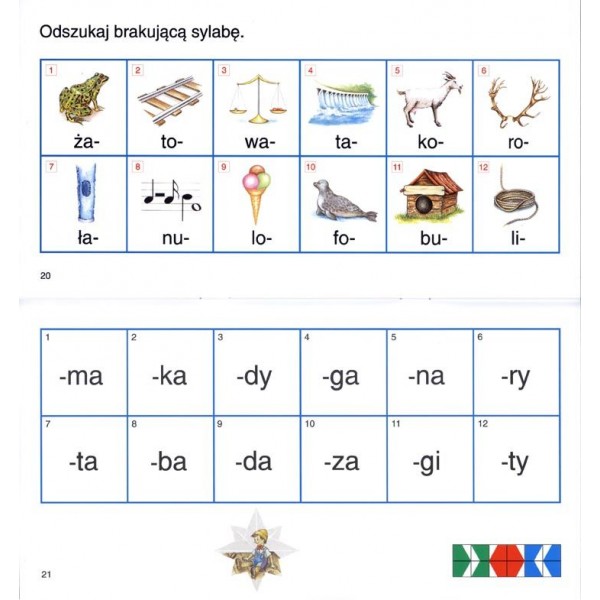 